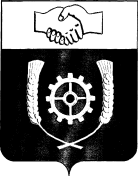      РОССИЙСКАЯ ФЕДЕРАЦИЯ                                АДМИНИСТРАЦИЯ  КЛЯВЛИНСКОГО РАЙОНА        Самарской области      РАСПОРЯЖЕНИЕ       18.01.2022 г. № 8     Об итогах обучения населения муниципального района Клявлинский в области гражданскойобороны, защиты от чрезвычайных  ситуацийи обеспечению безопасности людей на водных объектах в 2021 году и задачах по организации подготовки в 2022 годуВ соответствии с Федеральными законами от 12.02.1998 года № 28-ФЗ «О гражданской обороне» и от 21.12.1994 № 68-ФЗ «О защите населения и территорий от чрезвычайных ситуаций природного и техногенного характера», постановлениями Правительства Российской Федерации от 02.11.2000 № 841 «Об утверждении Положения о подготовке населения в области гражданской обороны» и от 18.09.2020 № 1485 «Об утверждении Положения о подготовке граждан Российской Федерации, иностранных граждан и лиц без гражданства в области защиты от чрезвычайных ситуаций природного и техногенного характера», Законом Самарской области от 21.10.2020 № 103-ГД «О гражданской обороне в Самарской области», организационно-методическими указаниями по подготовке населения в области гражданской обороны и защиты от чрезвычайных ситуаций на территории Самарской области в 2021 – 2025 годах:1. Утвердить итоги подготовки населения муниципального района Клявлинский   в области гражданской обороны,  защиты от чрезвычайных ситуаций и обеспечению безопасности людей на водных объектах в 2021 году и задачи по организации подготовки в 2022 году в соответствии  с приложением.2. Отделу  ГО и ЧС администрации муниципального района Клявлинский (И.И. Федотовой):2.1. Довести итоги подготовки населения муниципального района Клявлинский в области гражданской обороны, защиты от чрезвычайных ситуаций и обеспечению безопасности людей на водных объектах в 2021 году и задачи по организации подготовки в 2022 году до руководителей предприятий, организаций и учреждений, независимо от форм собственности.2.2. Организовать контроль за ходом подготовки всех категорий населения, а также за полнотой и качеством разработки организационных, планирующих и отчётных документов.3. Рекомендовать Главам сельских поселений, руководителям предприятий и организаций и учреждений, независимо от форм собственности, проанализировать вопросы обучения работников в области безопасности жизнедеятельности. По итогам обучения 2021 года определить задачи и мероприятия на 2022 год,  оформив   соответствующим нормативно-правовым актом.4.  Контроль  за  исполнением  настоящего  распоряжения  возложить  на заместителя Главы района по строительству и жилищно-коммунальному хозяйству А.В. Телегина.5. Разместить настоящее распоряжение на официальном сайте администрации муниципального района Клявлинский в телекоммуникационной  сети Интернет.6. Настоящее распоряжение вступает в силу со дня его подписания.Федотова И.И.Приложение к распоряжению администрациимуниципального района Клявлинскийот 18.01.2022г.  № 8  Итоги подготовки населения муниципального района Клявлинский в области гражданской обороны, защиты от чрезвычайных ситуаций и обеспечению безопасности людей на водных объектах в 2021году и задачи по организации подготовки в 2022 году	Подготовка и обучение населения муниципального района Клявлинский в области гражданской обороны, защиты от чрезвычайных ситуаций и обеспечению безопасности людей на водных объектах  в 2021 году  проводилась  в соответствии с  Федеральными законами от 21.12.94г. №68-ФЗ «О защите населения и территорий от чрезвычайных ситуаций природного и техногенного характера», от 12.02.1998г. №28-ФЗ «О гражданской обороне», от 21.12.1994г. №69-ФЗ «О пожарной безопасности», постановлениями Правительства Российской Федерации от 02.11.2000 № 841 «Об утверждении Положения о подготовке населения в области гражданской обороны» и от 18.09.2020 № 1485 «Об утверждении Положения о подготовке граждан Российской Федерации, иностранных граждан и лиц без гражданства в области защиты от чрезвычайных ситуаций природного и техногенного характера», Законом Самарской области от 21.10.2020 № 103-ГД «О гражданской обороне в Самарской области», организационно-методическими указаниями по подготовке населения в области гражданской обороны и защиты от чрезвычайных ситуаций на территории Самарской области в 2021 – 2025 годах.  Органы местного самоуправления и организации муниципального района Клявлинский в  2021 году продолжили совершенствовать деятельность по подготовке населения в области ГО и защиты от ЧС. Обучение способствовало развитию у населения теоретических знаний и практических навыков в области безопасности жизнедеятельности, а также получению   опыта в вопросах подготовки населения в области ГО и защиты от ЧС.В 2021 году подготовка должностных лиц и специалистов ГО и ЧС Клявлинского муниципального звена подсистемы РСЧС осуществлялась в   ГКОУ Самарской области УМЦ по ГО и ЧС, на курсах по ГО и ЧС г.о. Самара, а так же на учениях и тренировках. В течение 2021 года в ГКОУ Самарской области УМЦ по ГО и ЧС прошли обучение 7 должностных лиц, что составило 100 % от запланированного.  	Обучение работающего населения на предприятиях и в организациях проводилось в соответствии с утверждёнными планами обучения и отработанными темами занятий. В общеобразовательных организациях занятия проводились по программе ОБЖ охватом всех обучающихся.   Обучение  населения, не занятого в сфере производства и обслуживания, осуществлялось в учебно-консультационных пунктах администраций сельских поселений. Трудности в обучении возникали из-за отсутствия учебно-материальной базы для обучения неработающего населения.	Задача по обучению всех категорий населения, должностных лиц, специалистов ГО и ЧС и  формирований выполнена удовлетворительно.	 Исходя из итогов 2021 года, а также в целях совершенствования и комплексного решения задач  подготовки населения муниципального района Клявлинский в области защиты от чрезвычайных ситуаций природного и техногенного характера, организации обучения в области гражданской обороны, мерам пожарной безопасности и безопасности людей на водных объектах (далее – в области гражданской защиты) на уровне, соответствующем качественным изменениям всего спектра угроз безопасности жизнедеятельности, определить на 2022 учебный год следующие  основные задачи:1. Органам местного самоуправления  и организациям продолжить работу по подготовке населения в области ГО и защиты населения и территорий от ЧС как ключевой составляющей формирования культуры безопасности жизнедеятельности. 2. Главной задачей по подготовке населения в области гражданской защиты в 2021 году  считать:  повышение качества обучения всех групп населения, совершенствование навыков и знаний по экстренному реагированию на возникающие чрезвычайные ситуации, обеспечение пожарной безопасности,   создание и поддержание необходимых  условий для сохранения жизни и здоровья пострадавшего населения, повышения уровня защищённости населения и  важных  объектов инфраструктуры. 3. Приоритетными направлениями по подготовке населения в области ГО и защиты населения и территорий от ЧС  считать:организацию и проведение обязательной подготовки соответствующих групп населения в УМЦ, на курсах ГО, в УКП по ГО и организациях;осуществление подготовки руководителей (работников) структурных подразделений, уполномоченных на решение задач в области ГО, муниципальных образований и организаций;внедрение новых форм, разработку и актуализацию программ и методов подготовки, с использованием современных технических средств обучения и информационных технологий;развитие систем информирования населения об угрозе возникновения и о возникновении ЧС;повышение эффективности использования современных методик и технических средств обучения, а также средств массовой информации и современных информационных технологий;участие общественных объединений и других некоммерческих организаций, добровольной пожарной охраны и волонтеров (добровольцев) в мероприятиях по защите населения и территорий от ЧС, в том числе информационно-пропагандистского и обучающего характера;внедрение новых методов пропагандистской, образовательной и информационной работы с населением по вопросам защиты от ЧС;проведение мероприятий (тренингов, лекций, встреч с гражданами и иных мероприятий) в целях формирования культуры безопасности жизнедеятельности населения. совершенствование учебно-материальной базы учебно-консультационных пунктов по обучению неработающего населения области гражданской обороны, защиты от чрезвычайных ситуаций природного  и техногенного характера. 4. В целях совершенствования организации и осуществления подготовки населения в области ГО, защиты от ЧС, а также для обеспечения функционирования единой системы подготовки по ГО и защиты от ЧС:4.1. Рекомендовать Главам сельских поселений выполнение следующих мероприятий:обеспечить выполнение мероприятий по подготовке населения муниципальных образований в области ГО и защиты от ЧС в 2022   году в соответствии с нормативными правовыми актами, определяющими порядок подготовки населения в области ГО и защиты от ЧС;обеспечить организацию деятельности УКП по ГО во всех муниципальных образованиях;обеспечить оказание консультационных услуг при подготовке населения в области ГО и защиты от ЧС в УКП  по ГО;обеспечить повышение качества подготовки населения, проживающего на территории муниципального образования, в области ГО и защиты от ЧС;обеспечить разработку и утверждение в I квартале 2022 года плана совершенствования учебно-материальной базы   УКП ГО муниципальных образований на 2022-2025 годы для подготовки в области ГО и защиты от ЧС, а также его ежегодную корректировку;обеспечить создание и поддержание в рабочем состоянии соответствующей учебно-материальной базы в области ГО и защиты от ЧС;организовать взаимодействие с общественными объединениями и другими некоммерческими организациями, осуществляющими деятельность в области ЗНТ от ЧС по вопросам формирования культуры безопасности жизнедеятельности населения;обеспечить внедрение новых методов пропагандистской, образовательной и информационной работы с населением в области ГО и защиты от ЧС;организовать проведение мероприятий (тренингов, лекций, встреч с гражданами) в целях формирования культуры безопасности жизнедеятельности населения на территории муниципальных образований;организовать ведение журналов учета посещения мероприятий по подготовке в области ГО и защите от ЧС, проводимых в ОМСУ, а также персонального учета подготовки руководителей, должностных лиц, работников ОМСУ, личного состава формирований в области ГО и защиты от ЧС;4.2. Отделу ГО и ЧС администрации муниципального района Клявлинский:обеспечить в 2022 году переработку и утверждение программ курсового обучения в области ГО работников и личного состава формирований и служб, создаваемых в подведомственных организациях, с учетом примерных программ, утвержденных МЧС России;организовать и осуществлять контроль за подготовкой личного состава формирований и служб муниципальных образований, а также подведомственных организаций;обеспечить повышение качества подготовки должностных лиц ОМСУ и подведомственных организаций к выполнению мероприятий по ГО и защите от ЧС;обеспечить контроль проведения с работниками подведомственных организаций вводного инструктажа по ГО совместно с инструктажем по действиям в ЧС, проводимым в течение первого месяца при приеме на работу, далее инструктаж по действиям в ЧС проводить не реже одного раза в год;ежегодно разрабатывать и включать в план основных мероприятий муниципального района Клявлинский в области ГО, предупреждения и ликвидации ЧС, обеспечения пожарной безопасности и безопасности людей на водных объектах подраздел о подготовке населения в области ГО и защиты от ЧС и вопросы подготовки руководителей соответствующих уровней, должностных лиц, работников, а также личного состава формирований в области ГО и защиты от ЧС  ОМСУ и подведомственных организаций, в том числе проведение семинаров (вебинаров) по ГО;обеспечить планирование и рассмотрение на заседании КЧС и ОПБ района не реже одного раза в год вопросов, связанных с подготовкой населения в области ГО и защиты от ЧС;ежегодно разрабатывать комплексный план мероприятий по подготовке неработающего населения района в области ГО и защиты от ЧС, а также организовать его рассмотрение, утверждение и заслушивание хода его выполнения на заседаниях КЧС и ОПБ;обеспечить оформление ежегодных планов деятельности по информированию населения и пропаганде знаний в области ГО и защиты от ЧС;обеспечить подготовку руководителей ОМСУ и подведомственных организаций, в полномочия которых входит решение вопросов по ЗНТЧС, председателей КЧС и ОПБ муниципальных образований, организаций в УМЦ;организовать проведение ежегодных учебно-методических сборов с руководящим составом, уполномоченными работниками по ЗНТЧС и работниками ГО подведомственных организаций по подведению итогов подготовки населения за год и постановке задач на очередной учебный год;обеспечить ежегодное проведение муниципальных смотров - конкурсов учебно-материальной базы в области ГО и защиты от ЧС подведомственных организаций.4.3. В целях совершенствования организации и осуществления подготовки населения в области ГО и защиты от ЧС, а также для обеспечения функционирования единой системы подготовки населения в области ГО и защиты от ЧС, рекомендовать организациям, независимо от форм собственности:обеспечить выполнение мероприятий по подготовке работников организаций в области ГО и защиты от ЧС в 2022   году в соответствии с нормативными правовыми актами, определяющими порядок подготовки населения в области ГО и защиты от ЧС;обеспечить повышение качества подготовки должностных лиц организаций к выполнению мероприятий по ГО и защите от ЧС;	организовать в 2022 году переработку и утверждение в установленном порядке программ курсового обучения работников в области ГО с учетом примерных программ, утвержденных МЧС России;организовать и обеспечить проведение с работниками вводного инструктажа по ГО, совместно с инструктажем по действиям в ЧС, проводимым в течение первого месяца при приеме на работу, далее инструктаж по действиям в ЧС проводить не реже одного раза в год;организовать создание и поддержание в рабочем состоянии учебно-материальной базы по подготовке в области ГО и защиты от ЧС;планировать и проводить учения и тренировки по ГО и защите от ЧС;организовать формирование плана подготовки руководителя организации, работников ГО и других работников организации по вопросам ГО и защиты от ЧС;организовать формирование ежегодных планов деятельности по информированию и пропаганде знаний в области ГО и защиты от ЧС среди работников организаций;организовать ведение журналов учета посещения мероприятий по подготовке в области ГО и защите от ЧС, проводимых в организации, а также персонального учета подготовки руководителя организации, работников ГО и уполномоченных по ЗНТЧС работников организации по вопросам ГО и защиты от ЧС.4.4. 	В целях совершенствования организации и осуществления подготовки населения в области гражданской обороны (далее - ГО) и защиты от чрезвычайных ситуаций (далее - ЧС), а также обеспечения функционирования единой системы подготовки населения в области ГО и защиты от ЧС, рекомендовать Клявлинскому отделу образования Северо-Восточного Управления Минобрнауки:обеспечить полное и качественное выполнение требований федерального государственного образовательного стандарта основного общего образования и примерной основной образовательной программы основного общего образования в части изучения курса «Основы безопасности жизнедеятельности» (далее - «ОБЖ»);обеспечить привлечение органами управления ГО и единой государственной системы предупреждения и ликвидации чрезвычайных ситуаций (далее - РСЧС) всех уровней подрастающего поколения в ряды Всероссийского детско-юношеского общественного движения «Школа безопасности»;организовать и обеспечить проведение районных соревнований «Школа безопасности»,  полевых лагерей «Юный спасатель», «Юный водник» и «Юный пожарный»;организовать участие общественных объединений и некоммерческих организаций, добровольной пожарной охраны и волонтеров (добровольцев) в мероприятиях, проводимых с целью формирования культуры безопасности жизнедеятельности обучающихся;обеспечить внедрение новых методов пропагандистской и информационной работы с населением в области ГО и защиты от ЧС;ежеквартально до 20 числа последнего месяца квартала обеспечить подготовку и представление в отдел ГО и ЧС администрации муниципального района Клявлинский отчета о работе с подрастающим поколением по форме 1/Дети.5. Учебный год определить с 1 января по 30 ноября.Глава  муниципального района Клявлинский                                 И.Н. Соловьев 